Avantages liés à votre carte de membre de l’Association du Grand lac Saint-François - Secteur Sud Année 2022				Encouragez nos commanditaires. Vous y trouverez les produits et services visés. Pour les tirages, les gagnants seront avisés. Avec votre carte de membre vous recevrez, pour l'année 2022, chez :- Aerokure international (Courcelles) Tirage d'un panier d’une valeur de 75$ de produits (chasse-moustique, insecticide, etc.) pour les cartes achetées avant le 1er juin.-Atelier Calipa (ébénisterie) (Lambton)10$ de rabais sur planche à découper disponible en inventaire lors d’une visite à la salle de montre (valeur des planches entre 40$ et 80$) (valide mai à août inclusivement)- Bar Laitier Bizz Glace (Lambton)			       -a) Un rabais de 4$ sur les paquets de 12 sandwichs à la crème glacée à apporter à la maison.-b) Un 2 pour 1 sur les produits du bar laitier à déguster sur place.		- Bijouterie J.L. Rouillard (Lambton)-a) Un rabais de 15% à l’achat d’une montre.-b) Un nettoyage gratuit d’un bijou.	-Blais Design, couvre-plancher et décoration (Lambton)Rabais de 5$ sur chaque gallon de peinture Benjamin Moore à prix régulier.- Boulangerie Lambton (1989) (Lambton)À l’achat d’un pain, obtenez à moitié prix un 2e pain de valeur équivalente ou moindre. Valide 3 fois (pour juin, juillet et août).- Centre Jardin Pyrus (Lambton)20% de rabais sur végétaux à prix régulier (valide été, SVP : présenter votre carte en arrivant à la caisse).-Design Kaneva (Lambton)Rabais de 10% sur la production de plans résidentiels complets (constructions neuves ou rénovations extérieures), et sur le service d'imagerie 3D couleur. Des exclusions s'appliquent.- L’Intermarché Poirier (Lambton)À l’achat de 100$ d’épicerie recevez, une seule fois, 1 pizza chaude 16`` spéciale Poirier (valeur 26$), commandez à l’avance pour éviter attente (valide pour juin à août)- Lacroix Sports Nautique (nouveau au 324 Principale, Lambton)15% de rabais sur accessoires en magasin.- Les Serres-en-Fleur (Disraeli)20% de rabais sur plans de re naturalisation des rives.-Location d’outils Lambton1 rabais de 20% sur location fin de semaine d’une nacelle remorque (valide du 1er juin au 31 août).- Meubles Rousseau (Lambton)10% sur vos achats de meubles et matelas en magasin à prix régulier (valide pour juin, juillet et août).- Relais des Sommets et Cantine Ti-Mousse (St-Romain)Tirage de 10 certificats cadeaux de 10$ pour les cartes de membres achetées avant le 1e juin.- Resto-bar la Source (Saint-Romain)A l’achat d’un repas principal d’une valeur de 15$ et plus, obtenez une bière 20 onces. -S.S. propane (Ste-Marie)Rabais de 50$ à la location d’un réservoir de propane de 420L ou plus pour une nouvelle installation de réservoir fait par SS propaneNOTE : La liste de ces commanditaires apparaîtra aussi sur votre carte de membre. Merci! 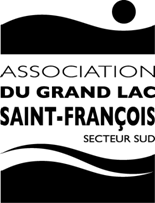 ASSOCIATION DU GRAND LAC ST-FRANÇOIS – SECTEUR SUD                (Lambton, Saint-Romain, Sainte-Praxède)ASSOCIATION DU GRAND LAC ST-FRANÇOIS – SECTEUR SUD                (Lambton, Saint-Romain, Sainte-Praxède)ASSOCIATION DU GRAND LAC ST-FRANÇOIS – SECTEUR SUD                (Lambton, Saint-Romain, Sainte-Praxède)ASSOCIATION DU GRAND LAC ST-FRANÇOIS – SECTEUR SUD                (Lambton, Saint-Romain, Sainte-Praxède)ASSOCIATION DU GRAND LAC ST-FRANÇOIS – SECTEUR SUD                (Lambton, Saint-Romain, Sainte-Praxède)ASSOCIATION DU GRAND LAC ST-FRANÇOIS – SECTEUR SUD                (Lambton, Saint-Romain, Sainte-Praxède)ASSOCIATION DU GRAND LAC ST-FRANÇOIS – SECTEUR SUD                (Lambton, Saint-Romain, Sainte-Praxède)C.P. 458, Lambton, QC, G0M 1H0C.P. 458, Lambton, QC, G0M 1H0C.P. 458, Lambton, QC, G0M 1H0C.P. 458, Lambton, QC, G0M 1H0C.P. 458, Lambton, QC, G0M 1H0C.P. 458, Lambton, QC, G0M 1H0C.P. 458, Lambton, QC, G0M 1H0TEL: 418 809-4415      www.facebook.com/grand.lac.saint.francoisTEL: 418 809-4415      www.facebook.com/grand.lac.saint.francoisTEL: 418 809-4415      www.facebook.com/grand.lac.saint.francoisTEL: 418 809-4415      www.facebook.com/grand.lac.saint.francoisTEL: 418 809-4415      www.facebook.com/grand.lac.saint.francoisTEL: 418 809-4415      www.facebook.com/grand.lac.saint.francoisSITE INTERNET: www.legrandlacstfrancois.org Courriel: aglsf-ss@tellambton.netSITE INTERNET: www.legrandlacstfrancois.org Courriel: aglsf-ss@tellambton.netSITE INTERNET: www.legrandlacstfrancois.org Courriel: aglsf-ss@tellambton.netSITE INTERNET: www.legrandlacstfrancois.org Courriel: aglsf-ss@tellambton.netSITE INTERNET: www.legrandlacstfrancois.org Courriel: aglsf-ss@tellambton.netSITE INTERNET: www.legrandlacstfrancois.org Courriel: aglsf-ss@tellambton.netSITE INTERNET: www.legrandlacstfrancois.org Courriel: aglsf-ss@tellambton.netINFORMATIONS POUR LA CARTE DE MEMBRE 2022INFORMATIONS POUR LA CARTE DE MEMBRE 2022INFORMATIONS POUR LA CARTE DE MEMBRE 2022INFORMATIONS POUR LA CARTE DE MEMBRE 2022INFORMATIONS POUR LA CARTE DE MEMBRE 2022INFORMATIONS POUR LA CARTE DE MEMBRE 2022INFORMATIONS POUR LA CARTE DE MEMBRE 2022INFORMATIONS POUR LA CARTE DE MEMBRE 2022INFORMATIONS POUR LA CARTE DE MEMBRE 2022INFORMATIONS POUR LA CARTE DE MEMBRE 2022INFORMATIONS POUR LA CARTE DE MEMBRE 2022INFORMATIONS POUR LA CARTE DE MEMBRE 2022Merci de bien vouloir imprimer ce formulaire et le compléter :Merci de bien vouloir imprimer ce formulaire et le compléter :Merci de bien vouloir imprimer ce formulaire et le compléter :Merci de bien vouloir imprimer ce formulaire et le compléter :Merci de bien vouloir imprimer ce formulaire et le compléter :Merci de bien vouloir imprimer ce formulaire et le compléter :Merci de bien vouloir imprimer ce formulaire et le compléter :Merci de bien vouloir imprimer ce formulaire et le compléter :Merci de bien vouloir imprimer ce formulaire et le compléter :Merci de bien vouloir imprimer ce formulaire et le compléter :Merci de bien vouloir imprimer ce formulaire et le compléter :Merci de bien vouloir imprimer ce formulaire et le compléter :Merci de bien vouloir imprimer ce formulaire et le compléter :Merci de bien vouloir imprimer ce formulaire et le compléter :Merci de bien vouloir imprimer ce formulaire et le compléter :Pour un NOUVEAU membre, répondre à toutes les questions afin de faciliter le travail des bénévoles de votre association. SVP Paiement par chèque, argent ou électronique (voir notre site web ci-haut, onglet MEMBRES).Pour un RENOUVELLEMENT, n’indiquez clairement que votre nom (et celui du conjoint si en copropriété), le courriel même si inchangé, et l’adresse de riverain (chalet) ainsi que tout changement ou nouvelle information. Retourner par la poste et paiement comme en 1). Merci !Pour un NOUVEAU membre, répondre à toutes les questions afin de faciliter le travail des bénévoles de votre association. SVP Paiement par chèque, argent ou électronique (voir notre site web ci-haut, onglet MEMBRES).Pour un RENOUVELLEMENT, n’indiquez clairement que votre nom (et celui du conjoint si en copropriété), le courriel même si inchangé, et l’adresse de riverain (chalet) ainsi que tout changement ou nouvelle information. Retourner par la poste et paiement comme en 1). Merci !Pour un NOUVEAU membre, répondre à toutes les questions afin de faciliter le travail des bénévoles de votre association. SVP Paiement par chèque, argent ou électronique (voir notre site web ci-haut, onglet MEMBRES).Pour un RENOUVELLEMENT, n’indiquez clairement que votre nom (et celui du conjoint si en copropriété), le courriel même si inchangé, et l’adresse de riverain (chalet) ainsi que tout changement ou nouvelle information. Retourner par la poste et paiement comme en 1). Merci !Pour un NOUVEAU membre, répondre à toutes les questions afin de faciliter le travail des bénévoles de votre association. SVP Paiement par chèque, argent ou électronique (voir notre site web ci-haut, onglet MEMBRES).Pour un RENOUVELLEMENT, n’indiquez clairement que votre nom (et celui du conjoint si en copropriété), le courriel même si inchangé, et l’adresse de riverain (chalet) ainsi que tout changement ou nouvelle information. Retourner par la poste et paiement comme en 1). Merci !Pour un NOUVEAU membre, répondre à toutes les questions afin de faciliter le travail des bénévoles de votre association. SVP Paiement par chèque, argent ou électronique (voir notre site web ci-haut, onglet MEMBRES).Pour un RENOUVELLEMENT, n’indiquez clairement que votre nom (et celui du conjoint si en copropriété), le courriel même si inchangé, et l’adresse de riverain (chalet) ainsi que tout changement ou nouvelle information. Retourner par la poste et paiement comme en 1). Merci !Pour un NOUVEAU membre, répondre à toutes les questions afin de faciliter le travail des bénévoles de votre association. SVP Paiement par chèque, argent ou électronique (voir notre site web ci-haut, onglet MEMBRES).Pour un RENOUVELLEMENT, n’indiquez clairement que votre nom (et celui du conjoint si en copropriété), le courriel même si inchangé, et l’adresse de riverain (chalet) ainsi que tout changement ou nouvelle information. Retourner par la poste et paiement comme en 1). Merci !Pour un NOUVEAU membre, répondre à toutes les questions afin de faciliter le travail des bénévoles de votre association. SVP Paiement par chèque, argent ou électronique (voir notre site web ci-haut, onglet MEMBRES).Pour un RENOUVELLEMENT, n’indiquez clairement que votre nom (et celui du conjoint si en copropriété), le courriel même si inchangé, et l’adresse de riverain (chalet) ainsi que tout changement ou nouvelle information. Retourner par la poste et paiement comme en 1). Merci !Pour un NOUVEAU membre, répondre à toutes les questions afin de faciliter le travail des bénévoles de votre association. SVP Paiement par chèque, argent ou électronique (voir notre site web ci-haut, onglet MEMBRES).Pour un RENOUVELLEMENT, n’indiquez clairement que votre nom (et celui du conjoint si en copropriété), le courriel même si inchangé, et l’adresse de riverain (chalet) ainsi que tout changement ou nouvelle information. Retourner par la poste et paiement comme en 1). Merci !Pour un NOUVEAU membre, répondre à toutes les questions afin de faciliter le travail des bénévoles de votre association. SVP Paiement par chèque, argent ou électronique (voir notre site web ci-haut, onglet MEMBRES).Pour un RENOUVELLEMENT, n’indiquez clairement que votre nom (et celui du conjoint si en copropriété), le courriel même si inchangé, et l’adresse de riverain (chalet) ainsi que tout changement ou nouvelle information. Retourner par la poste et paiement comme en 1). Merci !Pour un NOUVEAU membre, répondre à toutes les questions afin de faciliter le travail des bénévoles de votre association. SVP Paiement par chèque, argent ou électronique (voir notre site web ci-haut, onglet MEMBRES).Pour un RENOUVELLEMENT, n’indiquez clairement que votre nom (et celui du conjoint si en copropriété), le courriel même si inchangé, et l’adresse de riverain (chalet) ainsi que tout changement ou nouvelle information. Retourner par la poste et paiement comme en 1). Merci !Pour un NOUVEAU membre, répondre à toutes les questions afin de faciliter le travail des bénévoles de votre association. SVP Paiement par chèque, argent ou électronique (voir notre site web ci-haut, onglet MEMBRES).Pour un RENOUVELLEMENT, n’indiquez clairement que votre nom (et celui du conjoint si en copropriété), le courriel même si inchangé, et l’adresse de riverain (chalet) ainsi que tout changement ou nouvelle information. Retourner par la poste et paiement comme en 1). Merci !Pour un NOUVEAU membre, répondre à toutes les questions afin de faciliter le travail des bénévoles de votre association. SVP Paiement par chèque, argent ou électronique (voir notre site web ci-haut, onglet MEMBRES).Pour un RENOUVELLEMENT, n’indiquez clairement que votre nom (et celui du conjoint si en copropriété), le courriel même si inchangé, et l’adresse de riverain (chalet) ainsi que tout changement ou nouvelle information. Retourner par la poste et paiement comme en 1). Merci !Pour un NOUVEAU membre, répondre à toutes les questions afin de faciliter le travail des bénévoles de votre association. SVP Paiement par chèque, argent ou électronique (voir notre site web ci-haut, onglet MEMBRES).Pour un RENOUVELLEMENT, n’indiquez clairement que votre nom (et celui du conjoint si en copropriété), le courriel même si inchangé, et l’adresse de riverain (chalet) ainsi que tout changement ou nouvelle information. Retourner par la poste et paiement comme en 1). Merci !Pour un NOUVEAU membre, répondre à toutes les questions afin de faciliter le travail des bénévoles de votre association. SVP Paiement par chèque, argent ou électronique (voir notre site web ci-haut, onglet MEMBRES).Pour un RENOUVELLEMENT, n’indiquez clairement que votre nom (et celui du conjoint si en copropriété), le courriel même si inchangé, et l’adresse de riverain (chalet) ainsi que tout changement ou nouvelle information. Retourner par la poste et paiement comme en 1). Merci !Pour un NOUVEAU membre, répondre à toutes les questions afin de faciliter le travail des bénévoles de votre association. SVP Paiement par chèque, argent ou électronique (voir notre site web ci-haut, onglet MEMBRES).Pour un RENOUVELLEMENT, n’indiquez clairement que votre nom (et celui du conjoint si en copropriété), le courriel même si inchangé, et l’adresse de riverain (chalet) ainsi que tout changement ou nouvelle information. Retourner par la poste et paiement comme en 1). Merci !Résidence principale:Résidence principale:Résidence principale:Nom (et copropriétaire):Prénom:Prénom:Prénom:Adresse:Municipalité:Code postal:Code postal:Code postal:Téléphone: (         )Cellulaire: (          )Cellulaire: (          )Cellulaire: (          )Cellulaire: (          )Courriel:Résidence secondaire (chalet):Résidence secondaire (chalet):Résidence secondaire (chalet):Résidence secondaire (chalet):Résidence secondaire (chalet):Adresse:Municipalité:Code postal:Code postal:Code postal:Téléphone résidence secondaire (chalet): (         )Téléphone résidence secondaire (chalet): (         )Téléphone résidence secondaire (chalet): (         )Téléphone résidence secondaire (chalet): (         )Téléphone résidence secondaire (chalet): (         )Téléphone résidence secondaire (chalet): (         )Contribution totale:Contribution totale:Contribution totale:COTISATION pour la carte de membre annuelleCOTISATION pour la carte de membre annuelleCOTISATION pour la carte de membre annuelleCOTISATION pour la carte de membre annuelleCOTISATION pour la carte de membre annuelle30,00 $ 30,00 $ 30,00 $ 30,00 $ CONTRIBUTION volontaire pour la gestion des habitats fauniques et l’ensemencements CONTRIBUTION volontaire pour la gestion des habitats fauniques et l’ensemencements CONTRIBUTION volontaire pour la gestion des habitats fauniques et l’ensemencements CONTRIBUTION volontaire pour la gestion des habitats fauniques et l’ensemencements CONTRIBUTION volontaire pour la gestion des habitats fauniques et l’ensemencements CONTRIBUTION volontaire pour la gestion des habitats fauniques et l’ensemencements CONTRIBUTION volontaire pour la gestion des habitats fauniques et l’ensemencements CONTRIBUTION volontaire pour la gestion des habitats fauniques et l’ensemencements CONTRIBUTION volontaire pour la gestion des habitats fauniques et l’ensemencements  5.00 $ 5.00 $ 5.00 $ 5.00 $DON général souhaité pour l’appui à la gestion environnementale du GLSF (volontaire)DON général souhaité pour l’appui à la gestion environnementale du GLSF (volontaire)DON général souhaité pour l’appui à la gestion environnementale du GLSF (volontaire)DON général souhaité pour l’appui à la gestion environnementale du GLSF (volontaire)DON général souhaité pour l’appui à la gestion environnementale du GLSF (volontaire)DON général souhaité pour l’appui à la gestion environnementale du GLSF (volontaire)DON général souhaité pour l’appui à la gestion environnementale du GLSF (volontaire)DON général souhaité pour l’appui à la gestion environnementale du GLSF (volontaire)DON général souhaité pour l’appui à la gestion environnementale du GLSF (volontaire)Total:Sondage:Êtes-vous intéressé à devenir bénévole pour votre Association ? Êtes-vous intéressé à devenir bénévole pour votre Association ? Êtes-vous intéressé à devenir bénévole pour votre Association ? Êtes-vous intéressé à devenir bénévole pour votre Association ? Êtes-vous intéressé à devenir bénévole pour votre Association ? Êtes-vous intéressé à devenir bénévole pour votre Association ? Êtes-vous intéressé à devenir bénévole pour votre Association ? Êtes-vous intéressé à devenir bénévole pour votre Association ? Êtes-vous intéressé à devenir bénévole pour votre Association ? ouinonnonnonnonAvez-vous pêché dans notre lac l’an dernier ?Avez-vous pêché dans notre lac l’an dernier ?Avez-vous pêché dans notre lac l’an dernier ?Avez-vous pêché dans notre lac l’an dernier ?Avez-vous pêché dans notre lac l’an dernier ?Avez-vous pêché dans notre lac l’an dernier ?Avez-vous pêché dans notre lac l’an dernier ?Avez-vous pêché dans notre lac l’an dernier ?Avez-vous pêché dans notre lac l’an dernier ?ouinonnonnonnonCommanditaires supportant les membres de l'AGLSF - Secteur Sud: Commanditaires supportant les membres de l'AGLSF - Secteur Sud: Commanditaires supportant les membres de l'AGLSF - Secteur Sud: Commanditaires supportant les membres de l'AGLSF - Secteur Sud: Commanditaires supportant les membres de l'AGLSF - Secteur Sud: Commanditaires supportant les membres de l'AGLSF - Secteur Sud: Commanditaires supportant les membres de l'AGLSF - Secteur Sud: Commanditaires supportant les membres de l'AGLSF - Secteur Sud: Commanditaires supportant les membres de l'AGLSF - Secteur Sud: Commanditaires supportant les membres de l'AGLSF - Secteur Sud: Commanditaires supportant les membres de l'AGLSF - Secteur Sud: Commanditaires supportant les membres de l'AGLSF - Secteur Sud: Commanditaires supportant les membres de l'AGLSF - Secteur Sud: Commanditaires supportant les membres de l'AGLSF - Secteur Sud: - Aerokure international (Courcelles) - Aerokure international (Courcelles) - Aerokure international (Courcelles) - Aerokure international (Courcelles) - L’Intermarché Poirier (Lambton)- L’Intermarché Poirier (Lambton)- L’Intermarché Poirier (Lambton)- L’Intermarché Poirier (Lambton)- L’Intermarché Poirier (Lambton)- L’Intermarché Poirier (Lambton)- L’Intermarché Poirier (Lambton)- L’Intermarché Poirier (Lambton)- L’Intermarché Poirier (Lambton)- L’Intermarché Poirier (Lambton)- Atelier Calipa (Lambton)- Atelier Calipa (Lambton)- Atelier Calipa (Lambton)- Atelier Calipa (Lambton)- Lacroix Sports Nautique (Lambton)- Lacroix Sports Nautique (Lambton)- Lacroix Sports Nautique (Lambton)- Lacroix Sports Nautique (Lambton)- Lacroix Sports Nautique (Lambton)- Lacroix Sports Nautique (Lambton)- Lacroix Sports Nautique (Lambton)- Lacroix Sports Nautique (Lambton)- Lacroix Sports Nautique (Lambton)- Lacroix Sports Nautique (Lambton)- Bar Laitier Bizz Glace (Lambton)- Bar Laitier Bizz Glace (Lambton)- Bar Laitier Bizz Glace (Lambton)- Bar Laitier Bizz Glace (Lambton)- Les Serres Arc-en-Fleur (Disraeli)- Les Serres Arc-en-Fleur (Disraeli)- Les Serres Arc-en-Fleur (Disraeli)- Les Serres Arc-en-Fleur (Disraeli)- Les Serres Arc-en-Fleur (Disraeli)- Les Serres Arc-en-Fleur (Disraeli)- Les Serres Arc-en-Fleur (Disraeli)- Bijouterie J.L Rouillard (Lambton)- Bijouterie J.L Rouillard (Lambton)- Bijouterie J.L Rouillard (Lambton)- Bijouterie J.L Rouillard (Lambton)- Location Lambton (Lambton)- Location Lambton (Lambton)- Location Lambton (Lambton)- Location Lambton (Lambton)- Location Lambton (Lambton)- Location Lambton (Lambton)- Location Lambton (Lambton)- Blais Design, couvre-plancher et décoration (Lambton)- Blais Design, couvre-plancher et décoration (Lambton)- Blais Design, couvre-plancher et décoration (Lambton)- Blais Design, couvre-plancher et décoration (Lambton)- Meubles Rousseau (Lambton)- Meubles Rousseau (Lambton)- Meubles Rousseau (Lambton)- Meubles Rousseau (Lambton)- Meubles Rousseau (Lambton)- Meubles Rousseau (Lambton)- Meubles Rousseau (Lambton)- Boulangerie Lambton (1989) (Lambton)- Boulangerie Lambton (1989) (Lambton)- Boulangerie Lambton (1989) (Lambton)- Boulangerie Lambton (1989) (Lambton)- Relais des sommets et Cantine Ti-Mousse (St-Romain)- Relais des sommets et Cantine Ti-Mousse (St-Romain)- Relais des sommets et Cantine Ti-Mousse (St-Romain)- Relais des sommets et Cantine Ti-Mousse (St-Romain)- Relais des sommets et Cantine Ti-Mousse (St-Romain)- Relais des sommets et Cantine Ti-Mousse (St-Romain)- Relais des sommets et Cantine Ti-Mousse (St-Romain)- Centre Jardin Pyrus (Lambton)- Centre Jardin Pyrus (Lambton)- Centre Jardin Pyrus (Lambton)- Centre Jardin Pyrus (Lambton)- Resto-bar La Source (Saint-Romain)- Resto-bar La Source (Saint-Romain)- Resto-bar La Source (Saint-Romain)- Resto-bar La Source (Saint-Romain)- Resto-bar La Source (Saint-Romain)- Resto-bar La Source (Saint-Romain)- Resto-bar La Source (Saint-Romain)- Design Kaneva (Lambton)- Design Kaneva (Lambton)- Design Kaneva (Lambton)- Design Kaneva (Lambton)- S.S. Propane (Ste-Marie)- S.S. Propane (Ste-Marie)- S.S. Propane (Ste-Marie)- S.S. Propane (Ste-Marie)- S.S. Propane (Ste-Marie)- S.S. Propane (Ste-Marie)- S.S. Propane (Ste-Marie)N.B.: Voir au VERSO les avantages que vous procurera votre carte de membre.    N.B.: Voir au VERSO les avantages que vous procurera votre carte de membre.    N.B.: Voir au VERSO les avantages que vous procurera votre carte de membre.    N.B.: Voir au VERSO les avantages que vous procurera votre carte de membre.    N.B.: Voir au VERSO les avantages que vous procurera votre carte de membre.    N.B.: Voir au VERSO les avantages que vous procurera votre carte de membre.    N.B.: Voir au VERSO les avantages que vous procurera votre carte de membre.    N.B.: Voir au VERSO les avantages que vous procurera votre carte de membre.    N.B.: Voir au VERSO les avantages que vous procurera votre carte de membre.    N.B.: Voir au VERSO les avantages que vous procurera votre carte de membre.    À l'usage de l'Association seulement:À l'usage de l'Association seulement:À l'usage de l'Association seulement:À l'usage de l'Association seulement:À l'usage de l'Association seulement:Payé par chèque: Payé par chèque: Payé en argent:Payé en argent:Payé en argent:Payé en argent:Payé en argent:Payé par électronique: # Carte de membre : # Carte de membre : # Carte de membre : # Carte de membre : # Carte de membre : # Carte de membre :